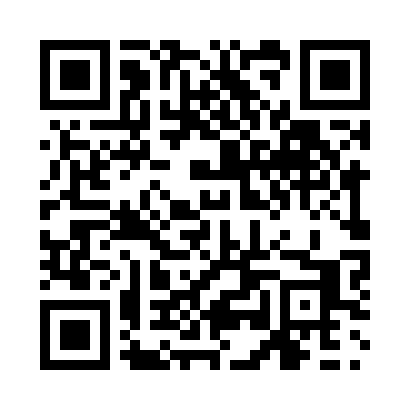 Prayer times for Yirol, South SudanMon 1 Apr 2024 - Tue 30 Apr 2024High Latitude Method: NonePrayer Calculation Method: Egyptian General Authority of SurveyAsar Calculation Method: ShafiPrayer times provided by https://www.salahtimes.comDateDayFajrSunriseDhuhrAsrMaghribIsha1Mon4:415:5612:023:066:077:152Tue4:405:5612:013:056:077:153Wed4:405:5512:013:046:077:154Thu4:395:5512:013:036:077:155Fri4:395:5412:013:026:077:156Sat4:385:5412:003:026:077:157Sun4:385:5312:003:026:077:148Mon4:375:5312:003:036:077:149Tue4:365:5311:593:036:067:1410Wed4:365:5211:593:046:067:1411Thu4:355:5211:593:046:067:1412Fri4:355:5111:593:056:067:1413Sat4:345:5111:583:056:067:1414Sun4:345:5011:583:066:067:1415Mon4:335:5011:583:066:067:1416Tue4:335:5011:583:076:067:1417Wed4:325:4911:573:076:067:1518Thu4:325:4911:573:086:067:1519Fri4:315:4811:573:086:067:1520Sat4:315:4811:573:086:067:1521Sun4:305:4811:573:096:067:1522Mon4:305:4711:563:096:067:1523Tue4:295:4711:563:096:067:1524Wed4:295:4711:563:106:067:1525Thu4:285:4611:563:106:067:1526Fri4:285:4611:563:116:067:1527Sat4:285:4611:563:116:067:1528Sun4:275:4511:553:116:067:1529Mon4:275:4511:553:126:067:1630Tue4:265:4511:553:126:067:16